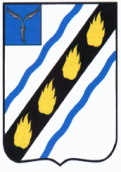 ЗОЛОТОСТЕПСКОЕ МУНИЦИПАЛЬНОЕ ОБРАЗОВАНИЕСОВЕТСКОГО МУНИЦИПАЛЬНОГО РАЙОНАСАРАТОВСКОЙ ОБЛАСТИСОВЕТ ДЕПУТАТОВ(второго созыва)РЕШЕНИЕОт 29.02.2012 г. № 171с.АлександровкаО внесении изменений в решение Совета депутатовЗолотостепского муниципального образования от 23.12.2011 г. № 159Руководствуясь Федеральным законом от 06.10.2003 № 131-ФЗ «Об общих принципах организации местного самоуправления в Российской Федерации»  и Уставом Золотостепского муниципального образования, Совет депутатов РЕШИЛ: 	1.Внести изменение в решение  Совета депутатов от 23.12.2011 г. № 159 «О внесении изменений в решение Совета депутатов Золотостепского муниципального образования от 21.11.2008 г. № 9 «Об установлении земельного налога»»: - в пункте 2 решения после слов «районной газете «Заря» дополнить словами «и распространяется на правоотношения, возникшие с 01 января 2012 года.». 2. Настоящее решение вступает в силу со дня подписания и подлежит опубликованию в районной газете «Заря».Глава Золотостепскогомуниципального образования			О.В.Гизун